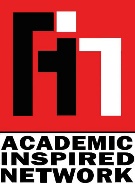 TAJUK (TNR, 16, BOLD, CENTER, SINGLE SPACING, UPPERCASE)TITLE (TNR, 14, BOLD, CENTER, SINGLE SPACING, UPPERCASE)Adam1 (superscript)Amzar2 (superscript)Hannah3 (superscript)(TNR, 12, Bold, Centre, Single Spacing, Capitalize Each Word)(superscript) 1Faculty Economic, Universiti Utara Malaysia (UUM), Malaysia, (E-mail: adam@uum.edu.my)(superscript) 2Faculty Account, Universiti Utara Malaysia (UUM), Malaysia, (Email: amzar@uum.edu.my)(superscript) 3Faculty Finance, Universiti Teknologi Mara (UiTM), Malaysia, (E-mail: hannah@uitm.edu.my)(TNR, 10, Align Left, Capitalize Each Word)Accepted date: xx-xx-xxxxPublished date: xx-xx-xxxxTo cite this document: Adam, Amzar & Hannah (2018). Tajuk. International Journal of Accounting, Finance and Business (IJAFB), x(xx), xx-xx.__________________________________________________________________________________________Abstrak: (TNR, 12, italic, justify, single spacing) - Abstrak tidak boleh melebihi 300 perkataan setiap satu. Abstrak bukan sahaja menunjukkan subjek dan skop manuskrip, tetapi juga merumuskan kesimpulan penulis. Abstrak berstruktur mestilah ringkasan, ringkasan isi manuskrip. Ia membolehkan pembaca meninjau kandungan manuskrip dengan cepat. Abstrak meringkaskan aspek utama manuskrip. Ia harus ringkas meringkaskan tujuan manuskrip, kaedah yang digunakan, keputusan utama, dan kesimpulan.Kata Kunci: (TNR, 12, Italic, Justify, Single Spacing, Capitalize Each Word) - Min 3 Kata Kunci and Max 5 Kata Kunci.Abstract: (TNR, 12, italic, justify, single spacing) - The abstract should not more than 300 words each. The abstract should not only indicate the subject and scope of the manuscript, but also summarize the author’s conclusion. Structured abstract must be a brief, comprehensive summary of the contents of the manuscript. It allows readers to survey the contents of an article quickly. An Abstract summarizes the major aspects of a paper. It should succinctly summarize the purpose of the manuscript, the methods used, the major results, and conclusions.Keywords: (TNR, 12, Italic, Justify, Single Spacing, Capitalize Each Word) - Min 3 Keywords and Max 5 Keywords___________________________________________________________________________Pengenalan – Heading 1 (TNR, 12, Bold, Align Left, Capitalize Each Word)Pelancongan adalah salah satu sektor pembangunan yang paling pesat berkembang di samping agenda strategik pembangunan lain seperti tenaga, makanan, infrastruktur …………. (TNR, 12, single spacing, justify)Kajian Literatur – Heading 1 (TNR, 12, Bold, Align Left, Capitalize Each Word) Definisi Pelancongan Desa – Heading 2 (TNR, 12, Bold, Italic, Tab Inside, Capitalize Each Word)Pelancongan mampan seperti yang ditakrifkan oleh Pertubuhan Pelancongan Sedunia (UNWTO) adalah pelancongan yang mengambil kira kesan ekonomi, sosial dan alam…. …(TNR, 12, single spacing, justify)Pelancongan Desa – Heading 3 (TNR, 12, Bold, Italic, Tab Inside, Capitalize Each Word)Matlamat pelancongan yang berterusan adalah untuk mengurangkan kemiskinan, menghormati kesahihan sosio-budaya ……(TNR, 12, single spacing, justify)Jadual 1: Contoh (TNR, 12, Single Spacing, Bold, Centre, Capitalize Each Word)Sumber: (TNR,10, Single Spacing, Align Left, Capitalize Each Word)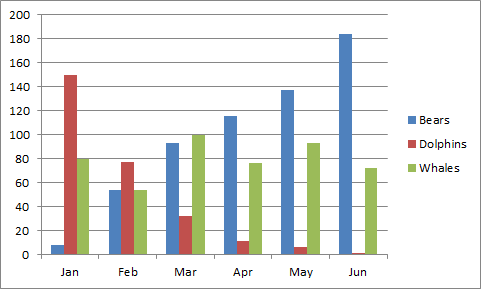 Rajah 1: Contoh (TNR, 12, Single Spacing, Bold, Centre, Capitalize Each Word)Sumber: (TNR,10, Single Spacing, Align Left, Capitalize Each Word)Rujukan (APA Sixth Edition, Single Spacing)Rohani M.M., & Yusoff, A. S. (2015). Tahap Kesediaan Pelajar Dalam Penggunaan Teknologi, Pedagogi, Dan Kandungan (TPACK) Dalam Pembelajaran Kurikulum di IPT. Proceeding of the 3rd International Conference on Artificial Intelligence and Computer Science, Pulau Pinang.(Minimum rujukan 15 (70% daripada kertas kerja yang diterbitkan)ContohContohContohContohContohContohContohContohContoh